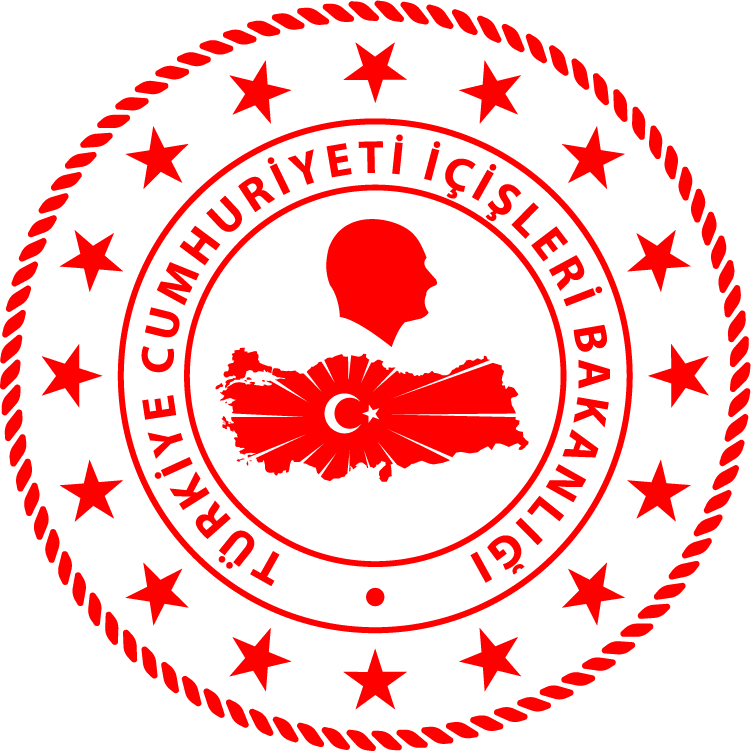 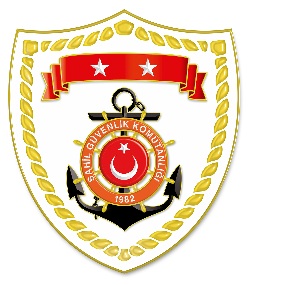 Ege BölgesiS.
NoTARİHMEVKİ VE ZAMANKURTARILAN SAYISIKURTARILAN/YEDEKLENEN TEKNE SAYISIAÇIKLAMA111 Haziran 2021İZMİR/Dikili04.1012-Dikili ilçesi açıklarında Yunanistan unsurları tarafından Türk Karasularına geri itilen lastik bot içerisindeki 12 düzensiz göçmen kurtarılmıştır.211 Haziran 2021İZMİR/Dikili13.5426-Bademli açıklarında Yunanistan unsurları tarafından Türk Karasularına geri itilen lastik bot içerisindeki 26 düzensiz göçmen kurtarılmıştır.312 Haziran 2021İZMİR/Dikili10.0018-Dikili ilçesi açıklarında Yunanistan unsurları tarafından Türk Karasularına geri itilen lastik bot içerisindeki 18 düzensiz göçmen kurtarılmıştır.413 Haziran 2021BALIKESİR/Ayvalık04.488-Ayvalık ilçesi açıklarında Yunanistan unsurları tarafından Türk Karasularına geri itilen fiber tekne içerisindeki 8 düzensiz göçmen kurtarılmıştır.513 Haziran 2021İZMİR/Çeşme10.5511-Çeşme ilçesi açıklarında Yunanistan unsurları tarafından Türk Karasularına geri itilen lastik bot içerisindeki 11 düzensiz göçmen kurtarılmıştır.612 Haziran 2021MUĞLA/Marmaris19.3011İçmeler açıklarında içerisinde 1 şahıs bulunan özel bir teknede yangın çıktığı, çıkan yangının teknedeki şahıs tarafından söndürüldüğü ve yardım talebinde bulunulduğu bilgisinin alınması üzerine icra edilen arama kurtarma faaliyeti neticesinde bahse konu tekne içerisinde bulunan şahısla birlikte yedeklenerek Marmaris Limanı’na intikal ettirilmiştir. 